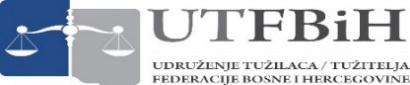 Zbornik radova Udruženja tužilaca/tužitelja Federacije BiH Obrazac za prijavu rada   -Lični podaciLični podaciIme i prezimeInstitucijaPravosudna funkcija/akademsko zvanjeKontakt (e-mail i broj telefona)Podaci o radu
Podaci o radu
OblastNaslov rada